استمارة تحضير لمادة:التربية المهنية.الوحدة: الثانية" المهارات الوظيفية (1) ."المرحلة الدراسية:ثانوي البرنامج:المشترك العام الدراسي     14/     14ه فترة تنفذ الوحدة : من    /    /     14الى    /     /    14هاليومالتاريخالصفموضوع الدرس                         الأهداف    الواجبإستراتيجية التدريس                     الوسائل                     الوسائلالأحــد   /    /ثالث ثانويمشتركمهارات البحث عن وظيفة.أن تشرح الطالبة المعايير التي يخضع لها الاختيار المهني للوظيفة.أن توضح الطالبة كيفية البحث عن وظيفة عن طريق الصحف.أن تقرأ الطالبة الإعلان وتجيب عن الأسئلة.ما هي مهارات البحث عن وظيفة؟- الحوار والمناقشة     (     )- حل المشكلات (   )- التعلم التعاوني                 (    )- الاستكشاف والاستقصاء  (     )- تمثيل الأدوار (   )- القصة       (     )- أخرى       (     )- العصف الذهني       (      )- عمليات التفكير الإبداعي       (     )- التفكير الناقد (    )أوراق عمل_عرض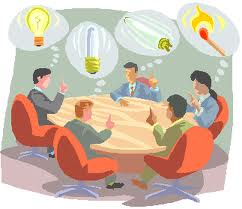 السبورة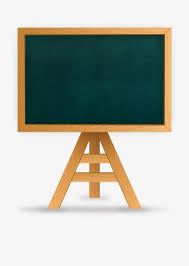 الأقلام الملونة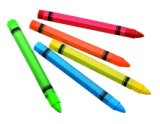 جهاز العرض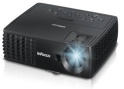 الكتاب المدرسي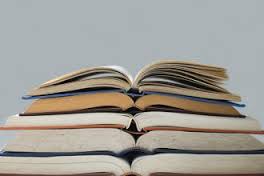 شرائح الباوربوينت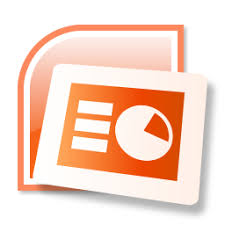 الاثنيـن    /   /ثالث ثانويمشتركمصادر البحث عن وظيفة.أن تعرف الطالبة مصادر البحث عن وظيفة.أن تبين الطالبة دور كل مصدر من مصادر البحث عن وظيفة.أن تستفيد الطالبة من المعلومات السابقة في حياتها العملية.من مصادر البحث عن وظيفة الصحف هاتي إعلان وظيفي من الصحف ؟- الحوار والمناقشة     (     )- حل المشكلات (   )- التعلم التعاوني                 (    )- الاستكشاف والاستقصاء  (     )- تمثيل الأدوار (   )- القصة       (     )- أخرى       (     )- العصف الذهني       (      )- عمليات التفكير الإبداعي       (     )- التفكير الناقد (    )أوراق عمل - عرض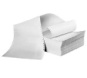 السبورةالأقلام الملونةجهاز العرضالكتاب المدرسيشرائح الباوربوينتالـثلاثاء   /    /ثالث ثانويمشتركتابع مصادر البحث عن وظيفة ( تطبيق عملي على مواقع عديدة)أن تعدد الطالبة دور مواقع الإنترنت في التسهيل للحصول على الوظيفة.أن تعرف الطالبة كيف يتم البحث عن وظيفة من خلال الانترنت.أن تطبق الطالبة البحث عن وظيفة من خلال المواقع.التدريب على البحث عن وظيفة من خلال المواقع التي تم ذكرها بالكتاب.- الحوار والمناقشة     (     )- حل المشكلات (   )- التعلم التعاوني                 (    )- الاستكشاف والاستقصاء  (     )- تمثيل الأدوار (   )- القصة       (     )- أخرى       (     )- العصف الذهني       (      )- عمليات التفكير الإبداعي       (     )- التفكير الناقد (    )عرض _ أوراق عملالسبورةالأقلام الملونةجهاز العرضالكتاب المدرسيشرائح الباوربوينتالأربعـاء    /   /ثالث ثانويمشترككيف تفوز بالوظيفة؟أن تشرح الطالبة الفرق بين الاهتمام والميل.أن تطبق الطالبة النشاط للتعرف على الهدف الوظيفي المناسب لها.أن تستشعر الطالبة أهمية المهارات السابقة وتستفيد منها في حياتها المهنية.عددي المهارات التي لا بد من توافرها للفوز بالوظيفة ؟- الحوار والمناقشة     (     )- حل المشكلات (   )- التعلم التعاوني                 (    )- الاستكشاف والاستقصاء  (     )- تمثيل الأدوار (   )- القصة       (     )- أخرى       (     )- العصف الذهني       (      )- عمليات التفكير الإبداعي       (     )- التفكير الناقد (    )أوراق عمل - عرض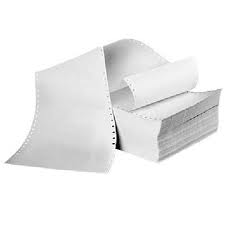 السبورةالأقلام الملونةجهاز العرضالكتاب المدرسيشرائح الباوربوينتالخميس    /   /ثالث ثانويمشتركمراجعـــة لما سبقأن تسترجع الطالبة الأساليب التي تمت دراستها في الدروس الماضية.أن تتعود الطالبة على الطريقة الجماعية للنقاش وإدارة الحوار أن تعبر الطالبة عما يجول في خاطرها، وتتدرب على التحدث والإلقاء أمام الجميع من المستمعين..................- الحوار والمناقشة     (     )- حل المشكلات (   )- التعلم التعاوني                 (    )- الاستكشاف والاستقصاء  (     )- تمثيل الأدوار (   )- القصة       (     )- أخرى       (     )- العصف الذهني       (      )- عمليات التفكير الإبداعي       (     )- التفكير الناقد (    )أوراق عمل – عرض +الكتاب المدرسي 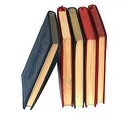 السبورةالأقلام الملونةجهاز العرضالكتاب المدرسيشرائح الباوربوينت